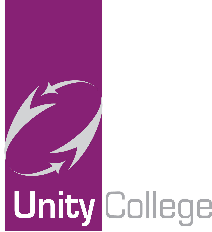 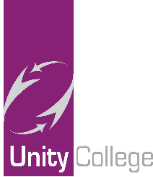 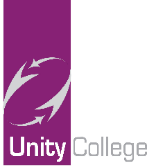 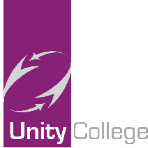 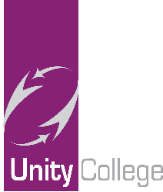 You will learnOnline ResourcesTeaching Resources/ LinksReadingDevelop inference skills and recognise the difference between explicit and implicit ideas.Analyse the writers’ word and method choices to identify their intentions.  Identify and choose most appropriate quotes to support opinion when reading a text.Analyse the structure and methods used in a variety of effective speeches.How to structure a reading response answer effectively, including quotes and analysis.Summarise the main ideas in a text & identify point of view.To develop contextual knowledge of literary texts.WritingExtend your range of sentence structures.How to make effective structural choices.How to choose, develop & sequence ideas.Explore appropriate tone and register.Develop and experiment with a wider range of vocabulary.Of Mice and Men Exploration: https://app.senecalearning.com/classroom/course/092cd2fb-8e25-41c9-b577-877352b9d9a7/section/e59b7401-7004-42be-94cc-c962edafea47/session Audio Book: https://www.youtube.com/watch?v=K6HHFYmWzCA&list=PLVin-e72zaDAFbqVlEgq9s5OvFoQoGoo1&safe=active Context - The Great Depression: https://www.history.com/topics/great-depression Spark Notes: https://www.sparknotes.com/lit/micemen/ Inference: https://www.bbc.co.uk/bitesize/guides/zcxqg82/revision/1https://www.bbc.co.uk/bitesize/topics/z43g87h/articles/z6h6wnbVaried sentence openings:https://www.bbc.co.uk/bitesize/guides/zybhcwx/revision/3Range of sentences: https://www.englishclub.com/writing/sentence-variety.htmAmbitious vocabulary: https://www.bbc.co.uk/bitesize/guides/zc4sk7h/revision/1Writing to analyse: https://www.bbc.co.uk/bitesize/guides/z9ktpv4/revision/1 Collins KS3 English All-in-one Revision & Practice Book: Reading P4-39; 148-158Writing: P40-57; 62-63; 70-73; 160-166; 168; 171Oxford AQA KS3 English Language Year 8 – Preparing for Paper 1 & 2 P1-19CGP Key Stage Three Spelling, Punctuation & Grammar Guide – The Work BookCGP Key Stage Three Spelling, Punctuation & Grammar Guide – The Work BookAdditional ResourcesAdditional ResourcesAdditional ResourcesSeneca Learning online learning platform; BBC Bitesize website, Young Writers online website; Jumpmag website (etymology for children).Seneca Learning online learning platform; BBC Bitesize website, Young Writers online website; Jumpmag website (etymology for children).Seneca Learning online learning platform; BBC Bitesize website, Young Writers online website; Jumpmag website (etymology for children).You will learnOnline ResourcesTeaching Resources/LinksTeaching Resources/LinksStatistics, Graphs & ChartsDraw pie chartsInterpret pie chartsCalculate mean from frequency tableUse tables for grouped dataUse two-way tablesDraw stem and leaf diagrams for dataInterpret stem and leaf diagramsCompare two sets of data using statistics or the shape of the graphConstruct line graphsChoose the most appropriate average to useDraw a scatter graphDraw a line of best fit on a scatter graphDescribe types of correlationInterpret graphs and chartsExplain why a graph or chart could be misleadingExpressions & EquationsUnderstand and simplify algebraic powersWrite and use expressions involving powers	Expand bracketsWrite and simplify algebraic expressions and formulae using brackets and divisionFactorise expressionsFind the inverse of a simple functionWrite and solve one-step equations using function machinesWrite and solve two-step equations using function machinesSolve problems using equationsHegarty Maths Clips:427 – 429427 – 429414 – 418414 – 418422 – 424430431---453454453 – 454453 – 454453 – 454157158 – 159161162 – 164168177178179179179KS3 CGP Textbook 2 Pages:246244264262-269266271-261, 271249253249248120119123, 127125129---
129, 131KS3 Pearson Progress in Mathematics Core 2 Book:Unit 3.1 p.61-63Unit 3.1 p.61-63Unit 3.2 p.64-67Unit 3.2 p.64-67Unit 3.2 p.64-67Unit 3.3 p.68-70Unit 3.3 p.68-70Unit 3.4 p.71-74Unit 3.4 p.73Unit 3.4 p.74Unit 3.5 p.75-77Unit 3.5 p.75-77Unit 3.6 p.78-80Unit 3.6 p.78-80
Unit 4.1 p.92-94Unit 4.1 p.92-94Unit 4.2 p.95-97Unit 4.2 p.95-97Unit 4.3 p.94-100Unit 4.4 p.101-104Unit 4.4 p.101-104Unit 4.5 p.105-106Unit 4.5 p.105-106Unit 4.6 p.107-109Additional ResourcesAdditional ResourcesAdditional ResourcesAdditional ResourcesCorbettmaths video clips and worksheetPearson Depth textbook 2: Chapter 3 (Statistics, Graphs and Charts)Pearson Depth textbook 2: Chapter 4 (Expressions and Equations)Pearson Support textbook 2: Chapter 3 (Statistics, Graphs and Charts)Pearson Support textbook 2: Chapter 4 (Expressions and Equations)Corbettmaths video clips and worksheetPearson Depth textbook 2: Chapter 3 (Statistics, Graphs and Charts)Pearson Depth textbook 2: Chapter 4 (Expressions and Equations)Pearson Support textbook 2: Chapter 3 (Statistics, Graphs and Charts)Pearson Support textbook 2: Chapter 4 (Expressions and Equations)Corbettmaths video clips and worksheetPearson Depth textbook 2: Chapter 3 (Statistics, Graphs and Charts)Pearson Depth textbook 2: Chapter 4 (Expressions and Equations)Pearson Support textbook 2: Chapter 3 (Statistics, Graphs and Charts)Pearson Support textbook 2: Chapter 4 (Expressions and Equations)Corbettmaths video clips and worksheetPearson Depth textbook 2: Chapter 3 (Statistics, Graphs and Charts)Pearson Depth textbook 2: Chapter 4 (Expressions and Equations)Pearson Support textbook 2: Chapter 3 (Statistics, Graphs and Charts)Pearson Support textbook 2: Chapter 4 (Expressions and Equations)You will learn toOnline ResourcesTeaching Resources/LinksBiologyDescribe the components of a healthy diet.Describe how to test foods for starch, lipids, sugar, and protein.Describe some health issues cause by an unhealthy diet.Describe the structure and function of the main parts of the digestive system.Describe the effects of drugs on health and behaviour.Kerboodle Digital BookActivate 2: P4-20Human digestive system - Digestive system - KS3 Biology Revision - BBC BitesizeSeneca Learning: sections 1.4.1-1.4.5https://www.youtube.com/watch?v=nVLNmfww5SQCGP Key Stage 3 Science Complete Revision and Practice: P 8-13ChemistryDescribe particle arrangements in mixtures.Use the particle model to explain dissolving.Explain how filtration works.Explain how to use evaporation to separate mixtures.Kerboodle Digital BookActivate 2: P72-84Seneca Learning sections 2.3.1-2.3.5https://www.bbc.co.uk/bitesize/guides/zb2f3k7/revision/2Mixtures - Pure and impure chemical substances - KS3 Chemistry Revision - BBC Bitesizehttps://www.youtube.com/watch?v=fPnwBITSmgUhttps://www.youtube.com/watch?v=iT6XH9LaJXUCGP Key Stage 3 Science Complete Revision and Practice: P 57-62PhysicsCompare the energy values of food and fuels.Describe energy before and after a change.State the difference between energy and temperature.Describe how energy is transferred by particles in conduction and convection.Describe some sources of infrared radiation.Explain the difference between energy and power.Kerboodle Digital BookActivate 2: P72-84Seneca Learning: sections 3.1.1-3.1.6Heating and temperature - Energy stores and transfers - KS3 Physics Revision - BBC Bitesizehttps://www.youtube.com/watch?v=UCFgM1GkTyM&t=2shttps://www.youtube.com/watch?v=z_-BPpmFet8CGP Key Stage 3 Science Complete Revision and Practice: P102-109Additional Resourceshttps://www.thenational.academy/  https://www.bbc.co.uk/bitesize/   https://www.thenational.academy/  https://www.bbc.co.uk/bitesize/   https://www.thenational.academy/  https://www.bbc.co.uk/bitesize/   You will learnOnline ResourcesTeaching Resources/LinksTo understand how our climate changes over time​.​To explain ice extent on multiple scales​. To understand and explain how volcanoes affect our climate.​To understand our connection to climate change​.​To know the key differences between natural and enhanced greenhouse effect​ and describe them.To explain how humans contribute to climate change.To understand the effects and consequences of climate change. ​​To describe and explain key climate change factors. ​To understand how climate change can be slowed. ​​To describe fossil fuel reduction. ​To explain how individuals can reduce their climate change impact. ​To understand how palm oil products lead to climate change. ​To explain how forests can slow down or contribute to climate change​.To understand what a microclimate is. ​​To know the key microclimate factors​.https://www.ducksters.com/science/earth_science/ice_age.php https://www.youtube.com/watch?v=jDXKXJCZExM&safe=active https://www.youtube.com/watch?v=nwhtIJAVTUc&safe=activehttps://www.ducksters.com/science/environment/global_warming.php This website includes an overview of climate change, including definition and other causes – scroll down to volcanoes. https://www.youtube.com/watch?v=RleDV5tzIZohttps://www.natgeokids.com/uk/discover/geography/general-geography/what-is-climate-change/ https://climatekids.nasa.gov/greenhouse-effect/This website includes a video.https://www.youtube.com/watch?v=7sJHnwpXFV8&safe=active https://www.natgeokids.com/uk/discover/geography/general-geography/what-is-climate-change/https://www.bbc.co.uk/bitesize/guides/zcn6k7h/revision/5https://www.reusethisbag.com/articles/reduce-reuse-and-recycle-tips-for-kids/https://www.youtube.com/watch?v=Q0Nq4b_07Fc&safe=activeThe fourth R can change for example repeat/recover however we will focus on refill - Put the same in again. https://www.natgeokids.com/uk/discover/geography/general-geography/what-is-climate-change/ https://kids.britannica.com/kids/article/deforestation/443116https://www.youtube.com/watch?v=TQQXstNh45g&safe=active https://www.bbc.co.uk/bitesize/guides/z9xx4qt/revision/4See master pack 1.CGP KS3 Geography Revision Guide: P38.Geog.t Textbook: P90-913.Geog.2 Textbook: P92-934. Geog.2 Textbook: P94-955. Geog.2 Textbook P100-1017.CGP KS3 Geography Revision Guide: P41. You will learn Online ResourcesTeaching Resources/LinksLiving Conditions in the 1800sExplain why the population in cities increased.Explain why living conditions were bad in the cities in the 1800s? To understand people were dying in the 1800s.To decide how much the government helped improve living conditions in the 1800s.(1-6) Seneca – Urbanisation https://app.senecalearning.com/classroom/course/f3012969-6fda-4cb0-8de5-8ff738472ea1/section/c0511a24-f4d6-4512-95e0-e00378cb032b/session (2-4) A BBC clip on the problems in housing / slumshttps://www.bbc.com/bitesize/clips/zr4pb9q
(2-4) A BBC clip on poor housing and how people tried to change things
https://www.bbc.com/bitesize/clips/zj7gd2p(2-4) An interesting short video that explains the conditions in a Victorian workhousehttps://www.youtube.com/watch?v=blyYxpNbgeU (2-4) A super video explaining the problems of Cholera and how John Snow had the answer (but nobody believed him!)https://www.youtube.com/watch?v=Pq32LB8j2K8&safe=active(2-4) A clip from Andrew Marr on social reformershttps://www.youtube.com/watch?v=-rN3WG1SMss&safe=active(2-4) A BBC clip on Dr Barnardo set up his charityhttp://www.bbc.co.uk/education/clips/z43msbk“Master Pack” of tasks available from the Humanities office on request.“KS3 History All-in-One Complete Revision and Practice” Textbook/Revision Book Published by Collins: P56-59 You will learn Online Resources Teaching Resources/Links The body, illness and solutions To understand vocabulary for different parts of the body in French; to recognise a range of illnesses and injuries; to use the imperative to give advice on how to feel better. Healthy LivingTo discuss healthy and unhealthy lifestyle habits. Hobbies and free timeTo express opinions about free time activities.Present tenseTo describe what you do in your free time.Linguascope log in details -Username: unity     Password: time4langswww.wordreference.com (to help with vocabulary)  The body, illness and solutions https://quizlet.com/38791/french-vocabulary-for-the-body-parts-flash-cards/https://www.youtube.com/watch?v=UNCEy-g8qEMhttps://quizlet.com/10963070/french-illness-vocabulary-flash-cards/Healthy Livinghttps://quizlet.com/gb/404635193/healthy-living-french-flash-cards/Hobbies and free timehttps://www.bbc.co.uk/bitesize/topics/z7t8kmn/articles/zm3n7nb https://quizlet.com/ca/438465931/les-loisirs-flash-cards/ https://www.bbc.co.uk/bitesize/guides/zrw2bdm/revision/1 https://www.linguascope.com/secure/students/beginner/french.php Present tensehttps://www.languagesonline.org.uk/French/Grammar/Present_Tense/index.htm Work pack available upon request from the MFL Office.KS3 Workbook and Revision Guide can be purchased from the MFL office.Additional ResourcesAdditional ResourcesAdditional ResourcesPower points on the Body, Illness and Solutions, Healthy Living, Hobbies and Free Time and the Present Tense available upon request from the MFL Office.Power points on the Body, Illness and Solutions, Healthy Living, Hobbies and Free Time and the Present Tense available upon request from the MFL Office.Power points on the Body, Illness and Solutions, Healthy Living, Hobbies and Free Time and the Present Tense available upon request from the MFL Office.You will learnOnline ResourcesTeaching Resources/LinksThe Body, Illness and Solutions To understand vocabulary for different parts of the body in Spanish; to recognise a range of illnesses and injuries; to use the imperative to give advice on how to feel better. Healthy LivingTo discuss healthy and unhealthy lifestyle habits. Hobbies and Free timeTo express opinions about free time activities.Present TenseTo describe what you do in your free time.Linguascope log in details:Username: unity      Password: time4langsThe Body, Illness and Solutions https://quizlet.com/107189/body-parts-spanish-flash-cards/https://www.youtube.com/watch?v=q0c7xNootMIhttps://quizlet.com/540091379/spanish-body-and-illnesses-flash-cards/Healthy Livinghttps://quizlet.com/gb/465955536/spanish-healthy-living-flash-cards/Hobbies and free timehttps://quizlet.com/gb/482991343/spanish-free-time-and-opinions-flash-cards/https://www.linguascope.com/secure/students/beginner/topic.php?language=spanish&topic=hobbiesPresent tensehttps://quizlet.com/gb/497973473/present-tense-spanish-hobbies-flash-cards/https://www.bbc.co.uk/bitesize/topics/zg9mhyc/articles/z63n7nbWork pack available from the MFL office upon request.KS3 Workbook and Revision Guide can be purchased from the MFL office.Additional ResourcesAdditional ResourcesAdditional ResourcesPower points on the Body, Illness and Solutions, Healthy Living, Hobbies and the Present Tense available upon request from the MFL Office.Power points on the Body, Illness and Solutions, Healthy Living, Hobbies and the Present Tense available upon request from the MFL Office.Power points on the Body, Illness and Solutions, Healthy Living, Hobbies and the Present Tense available upon request from the MFL Office.You will learnOnline ResourcesTeaching Resources/LinksThe body, illness and solutions To understand vocabulary for different parts of the body in German; to recognise a range of illnesses and injuries; to use the imperative to give advice on how to feel better. Healthy LivingTo discuss healthy and unhealthy lifestyle habits. Hobbies and free timeTo express opinions about free time activities.Present tenseTo describe what you do in your free time.Linguascope log in details -  username: unity       password: time4langshttps://www.linguascope.com/secure/students/beginner/topic.php?language=german&topic=bodyhttps://www.linguascope.com/secure/students/beginner/topic.php?language=german&topic=facehttps://www.linguascope.com/secure/students/beginner/topic.php?language=german&topic=acheshttps://quizlet.com/122245298/german-body-parts-and-illnesses-flash-cards/https://quizlet.com/135680042/german-ii-unit-3-healthy-living-flash-cards/https://quizlet.com/226757541/german-hobbies-flash-cards/https://www.linguascope.com/secure/students/beginner/topic.php?language=german&topic=hobbieshttps://www.bbc.co.uk/bitesize/topics/zm3m47h/articles/zbbn7nbhttps://www.youtube.com/watch?v=jXq6PUV53K8&t=108sWork pack available upon request from the MFL Office.KS3 Workbook and Revision Guide can be purchased from the MFL office.Additional Resources: Additional Resources: Additional Resources: Power points on the Body, Illness and Solutions, Healthy Living, Hobbies and Free Time and the Present Tense available on request.Power points on the Body, Illness and Solutions, Healthy Living, Hobbies and Free Time and the Present Tense available on request.Power points on the Body, Illness and Solutions, Healthy Living, Hobbies and Free Time and the Present Tense available on request.You will learnOnline ResourcesTeaching Resources/LinksData Representation:Lesson 1 – Data introduction: what is the difference between data and information?Lesson 2 – Binary & denary: convert denary to binary and vice versa.Lesson 3 – Binary Addition: add two binary numbers together and understand overflow errors.Lesson 4 – Storing characters: understand how characters are stored on devices.Lesson 5 – Boolean: know the key terminology used to effectively search for data.Lesson 6 – Boolean Logic: know the key symbols used in programming.Office 365https://www.office.com/?auth=2Year 8 > Content Library > Data RepresentationDownload and save the workbook in the ‘Lesson Tasks’ section to view and complete the activities.Make use of the ‘Lesson Notes’ section to help support your learning.https://www.bbc.co.uk/bitesize/guides/z26rcdm/revision/1https://www.bbc.co.uk/bitesize/guides/zpfdwmn/revision/1https://www.bbc.co.uk/bitesize/guides/zqp9kqt/revision/1KS3 Computer Science CGP:P64 – 76You will learnOnline ResourcesTeaching Resources/LinksIn this unit you will explore a range of art-based techniques inspired by your own identityTo develop subject specific vocabulary in relation to describing and creating artwork based on your identity.To identify artwork that has been produced to represent an artist’s identity.To develop an appreciation of a range of artists and be able to articulate likes and dislikes in relation to them.To develop basic drawing skills when focusing on sections of recorded observations.To use materials effectively to create artwork.Understand how photography can be used to create mixed media art works.Shadowscapes - The Art of Stephanie LawMicrosculpture - The Insect Portraits of Levon Bisshttps://youtube.com/watch?v=BsxQDYknAXswww.https://www.youtube.com/watch?v=m1pH_BR4zJkWork pack available on request from Art Office. Additional ResourcesAdditional ResourcesAdditional Resourceswww.tate.org.ukwww.craftscouncil.org.ukwww.textileartist.orgwww.vam.ac.ukwww.theartstory.orgwww.thestudentartguide.co.ukwww.bbc.co.uk/bitesizewww.tate.org.ukwww.craftscouncil.org.ukwww.textileartist.orgwww.vam.ac.ukwww.theartstory.orgwww.thestudentartguide.co.ukwww.bbc.co.uk/bitesizewww.tate.org.ukwww.craftscouncil.org.ukwww.textileartist.orgwww.vam.ac.ukwww.theartstory.orgwww.thestudentartguide.co.ukwww.bbc.co.uk/bitesizeYou will learnOnline ResourcesTeaching Resources/LinksSamba MusicThis unit of work will introduce you the world of samba music. You will explore the polyrhythmic style of Latin-American samba and revise and revisit many key concepts concerning rhythm, beat and pulse, including poly rhythms, syncopation, ostinato and call and response.You will go on to experience performing together as a larger ensemble and perform an arrangement of Samba de Janiero. You will look at the way a piece of music is put together using different sections: Intro, groove, breaks and codas. During this unit, you will learn about the timbres and sonorities of instruments within a samba band, how samba has influenced popular music and through music theory and dictation, explore the effect syncopation has on music. BBC Bitesize – Samba Musichttps://www.bbc.co.uk/bitesize/guides/zrk9dxs/revision/5World of Musichttps://www.guidetotheworldofmusic.com/peopleandplaces/the-music-of-brazil-samba-and-cultural-expression/YouTube - Samba DocumentaryBRASIL BRASIL - Episode 1 (Pt 1 of 4) Samba to Bossa - YouTubeA series of independent learning activities are available from the Arts Office or reprographics.You will learnOnline ResourcesTeaching Resources/LinksFood Safety & Food Hygiene To recap on the principles of hygiene and safety. Healthy Eating To understand the 8 healthy guidelines (BEEDKEED). To recognise how ‘snack foods’ are made and their content. To investigate how calories, work along with balancing energy consumption. Nutrition To understand what nutrition is.  To recognise the two main areas; Macro and Micro Nutrients. To understand the function and sources of the nutrients. Practical Work (optional) Encouragement of carrying out practical work at home linking homework to the practical activities:Pineapple Upside CakeQuiche PastiesBread www.foodafactoflife.co.uk Section on 11-14yrs – use drop menu for healthy eating and nutrition. www.bbcteach.co.uk Design & Technology – Food Technology – Food Preparation & Nutrition – class clips on energy balance, nutrition and healthy eating. https://royalrussell.planetestream.com Use of many videos on making of food – crisps, sweets, chocolate, pizza – Gregg Wallace BBC. KS3 Textbook on Explore Food Digital Textbook www.illuminate.digital/eduqasfood Use P4 onwards P44 - 48 Use of worksheets from booklet  Additional ResourcesAdditional ResourcesAdditional ResourcesBooklet with content in Use of Satchel.com for quizzes and homework ARO videos to aid practical work at home as well as pictorial recipe sheetsBooklet with content in Use of Satchel.com for quizzes and homework ARO videos to aid practical work at home as well as pictorial recipe sheetsBooklet with content in Use of Satchel.com for quizzes and homework ARO videos to aid practical work at home as well as pictorial recipe sheetsYou will learnOnline ResourcesTeaching Resources/LinksMetals - Pewter gift:About metals, their properties, applications, uses and stock forms.How to work with pewter and the pewter casting process.How to design and communicate your ideas using a variety of different methods. How to work safely when completing practical.How to develop and model your ideas. Challenges & Sketching Skills:You will learn:One-point perspective.Two-point perspective.Obliques drawing.Sketching skills.About different designers.What is Biomimicry.Metal source and origin:https://www.youtube.com/watch?v=9l7JqonyoKA&safe=activePewter casting process:https://www.youtube.com/watch?v=2SEnEY3Ef7w&safe=activeSafety in the workshop:https://www.youtube.com/watch?v=RRLpzQBqjPs&safe=activeCard modelling ideas:https://www.youtube.com/watch?v=jZYrwIpm8SI&safe=activeOne point, two point and isometric drawing:https://www.youtube.com/watch?v=fU8so10cXUo&safe=activeSketching using construction lines:https://www.youtube.com/watch?v=_uzSMAI5AuE&safe=activeWho is Harry Beck?https://www.youtube.com/watch?v=iBErp8qvWZg&safe=activeWho is Philippe Starke? https://www.youtube.com/watch?v=MSpgImZrgeI&safe=activeA resource pack for the Pewter gift and the sketching challenges from the Design and Technology Office on request. Additional ResourcesAdditional ResourcesAdditional ResourcesYou can watch the link videos in the middle column above and extend your work by describing each process using words and pictures.  You can watch the link videos in the middle column above and extend your work by describing each process using words and pictures.  You can watch the link videos in the middle column above and extend your work by describing each process using words and pictures.  You will learnOnline ResourcesTeaching Resources/ LinksTo list the prophets. To describe who Muhammad (PBUH) is. ​To explain the role of Muhammad (PBUH). ​Judge the importance of Muhammad (PBUH).To describe what the Qur’an is. ​To explain the importance of the Qur’an.To list the pillars of Islam. ​To identify the features of the pillars of Islam. ​To judge the importance of the pillars of Islam.To give example of what Ramadan involves. ​To discover the benefits of Ramadan. ​To evaluate the challenges of Ramadan.To identify what Muslims do at Eid. ​To explain why Eid is important. ​To categorise events related to Eid.To recognise rites of passage in Islam. ​To describe features of Islamic rites of passage. ​To evaluate the importance of Islamic rites of passage.Begin to make connections. ​​Make and explain connections. ​​To evaluate ideas.To recognise different types of Islamic art.​Understand what Islamic art is. ​Explain why calligraphy and geometric designs are used in Islam.https://www.youtube.com/watch?v=JE4MT-4wwU4https://www.bing.com/videos/search?q=adhan+in+a+child%27s+ear&ru=%2fvideos%2fsearch%3fq%3dadhan%2bin%2ba%2bchild%2527s%2bear%26FORM%3dHDRSC3%26adlt%3dstrict&adlt=strict&view=detail&mid=3E038B0D89F216DE9AA73E038B0D89F216DE9AA7&&FORM=VDRVRVhttps://www.bbc.co.uk/bitesize/topics/zfwhfg8/articles/znhjcqthttps://www.bbc.co.uk/religion/religions/islam/texts/quran_1.shtmlhttps://www.truetube.co.uk/film/great-british-ramadanhttps://www.youtube.com/watch?v=AkhstBO43u8https://www.youtube.com/watch?v=1eLsz3-gZ9w&safe=activehttps://www.youtube.com/watch?v=-SvOW9RZNa8https://www.youtube.com/watch?v=uszqzulHbuwhttps://www.youtube.com/watch?v=Z5P1N0-B4gUhttps://www.youtube.com/watch?v=MwzQkBKjNhQhttps://www.youtube.com/watch?v=ud6PBptUGaYhttps://www.youtube.com/watch?v=lvRDMZT-GyQhttps://www.bbc.com/bitesize/clips/zw37tfr https://www.youtube.com/watch?time_continue=283&v=pg1NpMmPv48&feature=emb_logoWork pack available upon request from the Humanities Office.You will learn Online ResourcesYou will develop your understanding of the physical changes and emotional changes during puberty.You will learn about the sexual development and how it links to relationship.You will discuss that relationship and sexuality can be different for different people.Puberty - https://www.nhs.uk/live-well/sexual-health/stages-of-puberty-what-happens-to-boys-and-girls/https://www.bbc.co.uk/bitesize/clips/zck9wmnTeen Dreams - https://www.youtube.com/watch?v=kyv4kmsvK1ghttps://www.youtube.com/watch?v=Typq9AvDgSwhttps://www.youtube.com/watch?v=Typq9AvDgSwLike a girl – https://www.youtube.com/watch?v=XjJQBjWYDTsNo labels - https://www.youtube.com/watch?v=PnDgZuGIhHsAdditional ResourcesAdditional ResourcesNewsround: News friendly for young people: https://www.bbc.co.uk/newsroundYoung mindsPlace2Be: How to answer questions from children?Think you know  https://www.thinkuknow.co.uk/11_13/Newsround: News friendly for young people: https://www.bbc.co.uk/newsroundYoung mindsPlace2Be: How to answer questions from children?Think you know  https://www.thinkuknow.co.uk/11_13/You will learnOnline ResourcesTeaching Resources/LinksTo know how to factor in exercise at home.To know how to carry out your own exercise session at home using minimal equipment.Plan and carry out your own exercise sessions at home. https://www.youtube.com/user/thebodycoach1Joe Wicks 30-minute PE lesson for everyone to have a go at – Fitness and fun.https://www.youtube.com/channel/UCu-rJFVlr7ZAZ0en3RRALPw Max Whitlock gymnastics sessions at home. Every Tuesday & Friday at 3:30pm. https://www.youthsporttrust.org/pe-home-learningPE activities that can be done individually or in pairs/small groups with a focus on the development of physical competence and actively learning the importance of personal skills to support social, emotional and mental wellbeing.https://www.youthsporttrust.org/60-second-physical-activity-challengesA fun ‘compete against yourself’ approach to physical activity with a focus on resilience and perseverance and the aim to achieve bronze, silver or gold medal aims. We have a range of activity cards and videos. https://www.youthsporttrust.org/active-learningTeaching wider school subjects such as English and Maths in a physical way so as to reduce children sitting for too long and making the learning fun e.g. timetable squats. https://burnleyleisure.co.uk/category/news/home-workouts/Unity College PE- Home activities (padlet.com) Use this link to our PE Padlet with lots of activities that you can complete at home. There are lots of tasks and videos for you to watch and have a go at. https://padlet.com/mwilliams393/j08dqdvaa3kmozht 